ТЗ по выгрузке справочника работ из «Системы АвтоДилер» в УТ11.Структура справочника работ (Группы):Перенос справочника работ:Перенос справочника «Нормы времени»Группы справочника  «Системы АвтоДилер»Перенос в Группы справочника УТ11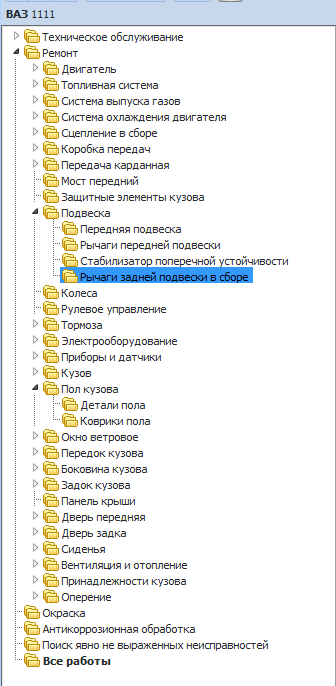 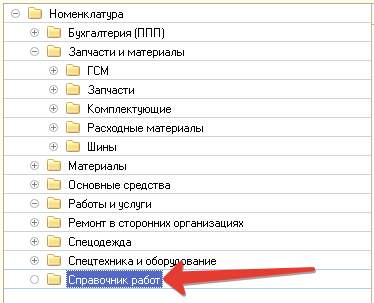 Переносим структуру справочника «АвтоДиоер» в группу «Справочник работ» в УТ11Карточка работы в «АвтоДилер»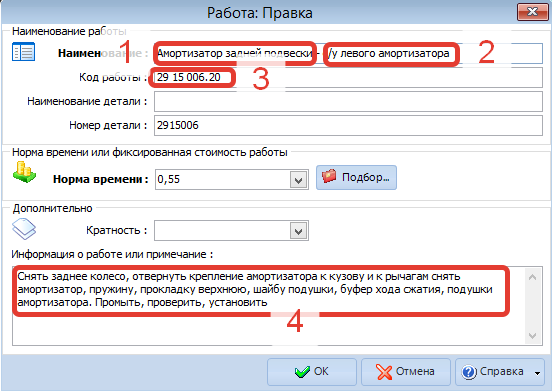 Карточка номенклатуры в УТ11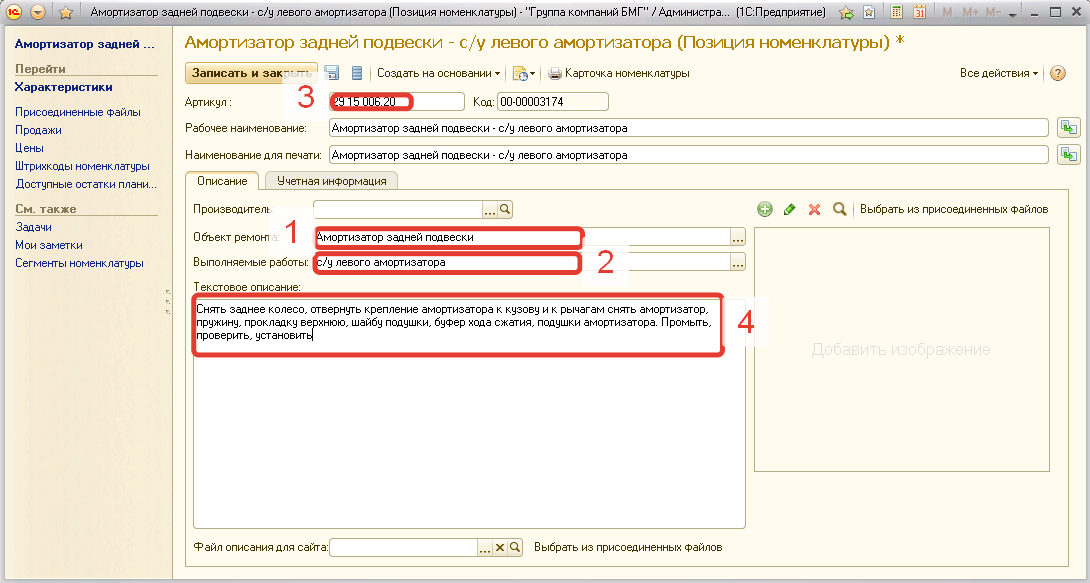 Значение «Нормы времени» в «АвтоДилер»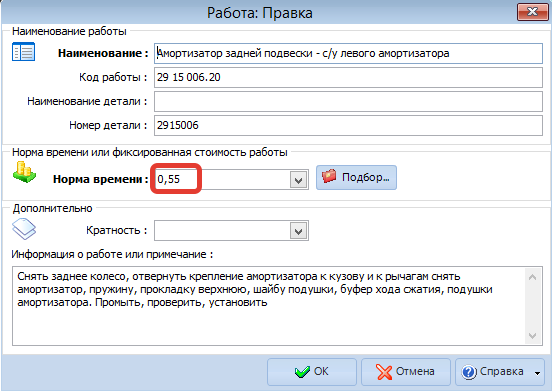 Вариант комплектации для хранения Норм времени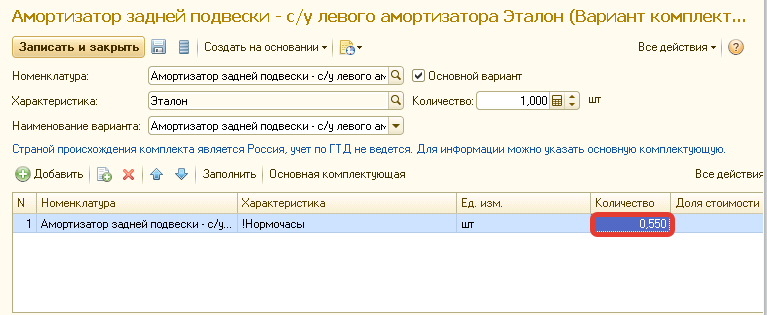 